State of Maine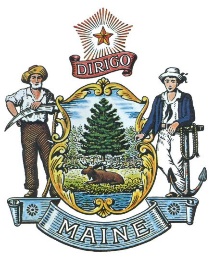 Department of Professional & Financial RegulationBureau of InsuranceMAINE STATE SPECIFIC COURSE APPROVAL FORMPlease complete one application for each program. Enclose $20 for each course submitted and $100 if applying for Provider approval (initial).Provider Name:                                                                                                               Provider #: 		 Course Title:                                                                                                                  __________________ Is this Course:  NEW [    ]  RESUBMISSION   [   ]   COURSE#: 		 ____	Course Date:		            Is this Course approved for another Provider [   ] :	COURSE #:		Provider Name 									                             Instructor Name (s) Required: 											                                                                                                                              NOTE:  Designations and Qualifications (Attach CE-4 Form)  METHOD OF INSTRUCTION: (only check one)COURSE CONCENTRATION:  Note:  No credits awarded for sales/marketing courses				Each application submission must include course description, outlines, tests, promotional brochures, and other materials in describing the type of course checked above.Bureau use only CE-1 pg. 1 of 2 (Revised 4/22)DEADLINE FOR APPROVAL IS 45 DAYS. (PAGE 2)The Provider must maintain a permanent record of Continuing Education Certification Form CE-6 and furnish a completed copy directly to the student.  CE-8 roster must be submitted to the state within 30 days of course completion.NOTICE:The Bureau of Insurance will retain scanned copies of submissions/materials that have been reviewed for approval/disapproval.  Application for Program Credit:  Please complete all the information	Contact Name: 									                                                                                        	Course Title:  								                                                                                        	If course is part of a national designation program please identify program: ____________________	Provider Name: 								FEIN #:                                 			           	Address:						           	E-Mail Address: ________________________________Telephone #:  (	    )			DO NOT WRITE BELOW THIS LINE==================================================================================The Continuing Education Advisory Committee has reviewed this application and its supporting information and recommends, by majority opinion, the following action:	             This course be approved and receive 			hours of credit.	             This course not be approved.Comments:    														                                                                                                                                                          Reviewed on behalf of C.E.A.C. by 							Date:				                        Office Location: 76 Northern Avenue, Gardiner, Maine 04345Mailing Address: 34 State House Station, Augusta, Maine 04333www.maine.gov/pfr/insurance/homeSelf-Study (non-contact)Classroom (contact)[  ]  Correspondence[  ]  Seminar/Workshop[  ]  On-Line Training (Self –Study)[  ]  Webinar[  ]  Video/Audio/CD/DVD[  ]  Teleconference[  ]  Other[  ]  OtherInsurance Topics:Hours RequestedHours Approved EthicsGeneral Insurance Principles (All Lines)Insurance-related LawsLife/HealthLong Term CarePersonal LinesProperty/CasualtyOther (Viatical, Annuities, Annuities - Best Interest, etc.)                              Total Hours Approved by the  Bureau Insurance:                                Total Hours Approved by the  Bureau Insurance:                                Total Hours Approved by the  Bureau Insurance:  Course #:   Approval Date: Disapproval Date:    Signed:   Phone: (207) 624-8475 TTY: Please Call Maine Relay 711Consumer Assistance: 1-800-300-5000Fax: (207) 624-8599